Solar panels and windmills, print and cut.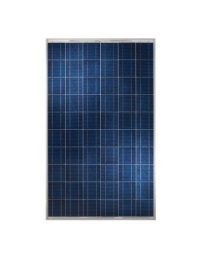 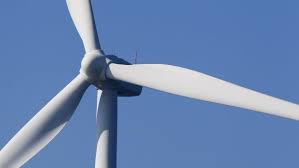 